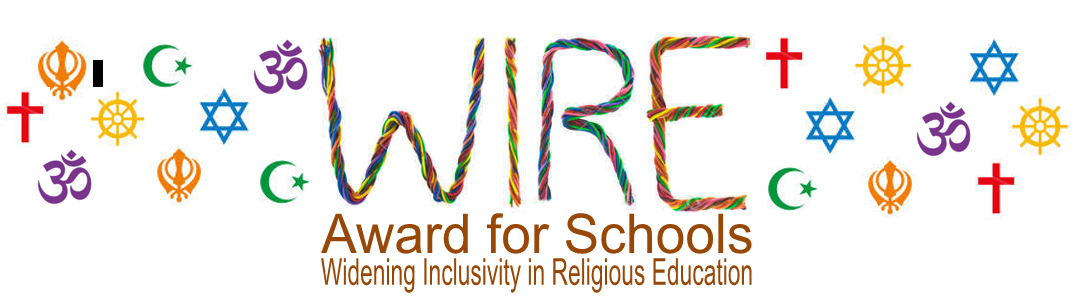 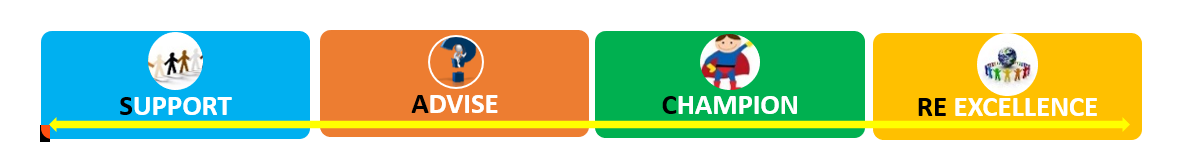 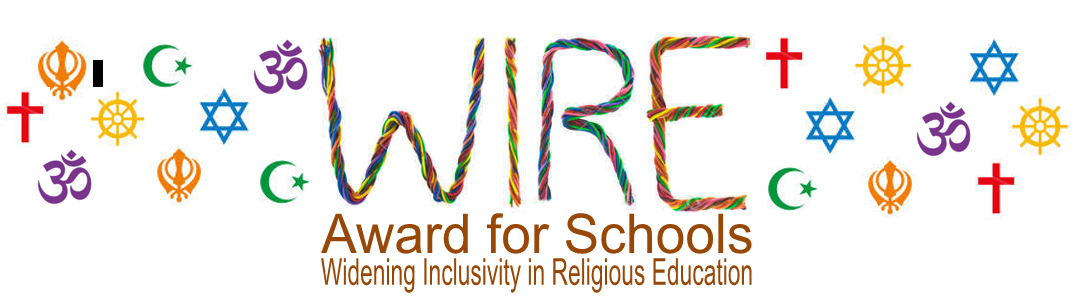 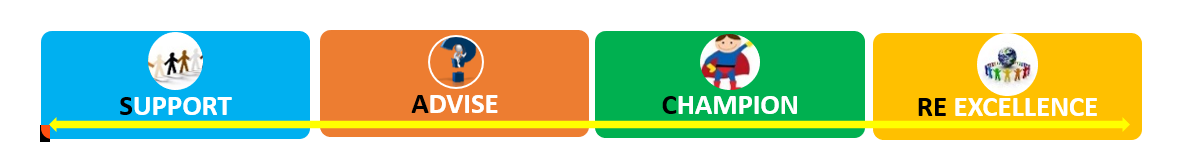 This is a free award offered by Suffolk SACRE* for schools committed to ensuring their RE provision is ‘wide’ and inclusive.  To achieve the award you must complete 4 activities:Attend an RE conference / RE course / RE NetworkTake pupils to a Christian church or community and meet members of the Christian community who worship there.Take pupils (or staff) to visit a place of worship of another faith and meet at least one community member.   Or organise a faith visitor to school.Arrange an RE event in school, or locally, or a community event, which celebrates aspects of more than one faith, or focuses on a worldview not held by most of the school.Or enter an RE competition (e.g. ‘Spirited Arts’ or ‘Spirited Poetry’) NB There are virtual possibilities for some of the activities.  See the application form.Further details and an application form at: https://suffolklearning.com/sacre/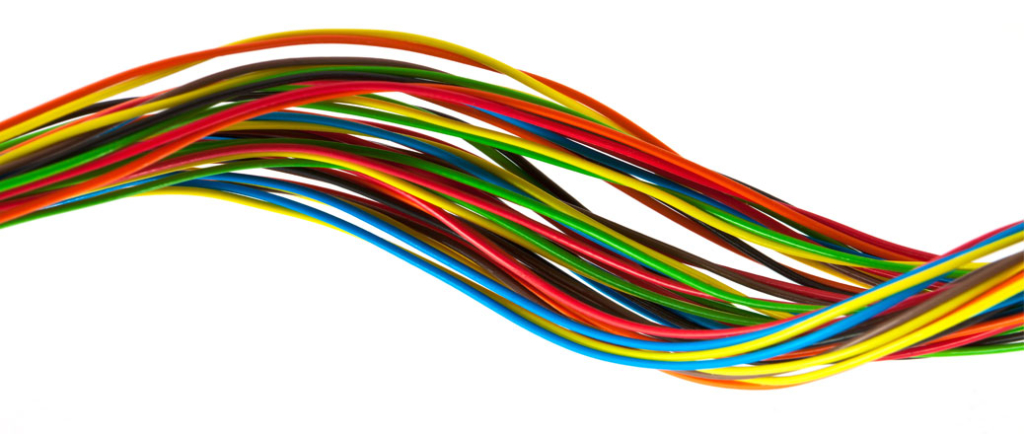 The WIRE Award:  What is it about?The ‘Widening Inclusivity in RE’ or WIRE award is a SACRE-led project designed to encourage all Suffolk schools to be increasingly proactive with their RE, to allow more training for staff and to widen their doors to greater knowledge and first-hand experience of different communities. All schools should be able to achieve the award and, in working for it, they will also contribute work on British Values and SMSC.  The award, which is free:works on an annual basis and can be awarded multiple timesasks schools to complete four elements requires simple evidence, not essaysA certificate will be awarded to those who provide satisfactory evidence and this can be emailed to school or, if preferred, presented in an assembly.Full Details from: https://suffolklearning.com/sacre/SACRE:  Who are we?The WIRE award is run by Suffolk SACRE – the Standing Advisory Council for RE.  This statutory body holds responsibility for advising the Local Authority on matters to do with RE and Collective Worship in Community and VC schools, while offering support to all schools.   SACRE wants to encourage all schools to develop their RE provision in positive and outward-looking ways.  The WIRE award is one way in which it hopes to do this.